OSHA issues final rule to make workers, employers, the public and OSHA better informed about workplace injuries, illnessesThe U.S. Department of Labor's Occupational Safety and Health Administration (OSHA) has issued a final rule that will modernize injury data collection to better inform workers, employers, the public and OSHA about workplace hazards. With this new rule, OSHA is applying the insights of behavioral economics to improve workplace safety and prevent injuries and illnesses.Under the new rule, all establishments with 250 or more employees in industries covered by the recordkeeping regulation must electronically submit to OSHA injury and illness information from OSHA Forms 300, 300A, and 301. Establishments with 20-249 employees in certain industries (listed below) must electronically submit information from OSHA Form 300A only. The new requirements take effect Aug. 10, 2016, with phased in data submissions beginning in 2017. These requirements do not add to or change an employer's obligation to complete and retain injury and illness records under the Recording and Reporting Occupational Injuries and Illnesses regulation.OSHA will phase in implementation of the data collection system. In the first year, all establishments required to routinely submit information under the final rule will be required to submit only the information from the Form 300A (by July 1, 2017). In the second year, all establishments required to routinely submit information under the final rule will be required to submit all of the required information (by July 1, 2018). This means that, in the second year, establishments with 250 or more employees that are required to routinely submit information under the final rule will be responsible for submitting information from the Forms 300, 301, and 300A. Establishments with 20-249 employees in the effected industries will be responsible for submitting information from the Form 300AIn the third year, all establishments required to routinely submit under this final rule will be required to submit all of the required information (by March 2, 2019). This means that beginning in the third year (2019), establishments with 250 or more employees will be responsible for submitting information from the Forms 300, 301, and 300A and establishments with 20-249 employees in the effected industries will be responsible for submitting information from the Form 300A by March 2 each year. This will provide sufficient time to ensure comprehensive outreach and compliance assistance in advance of implementation.To ensure that the injury data on OSHA logs are accurate and complete, the final rule also promotes an employee's right to report injuries and illnesses without fear of retaliation, and clarifies that an employer must have a reasonable procedure for reporting work-related injuries that does not discourage employees from reporting. This aspect of the rule targets employer programs and policies that, while nominally promoting safety, have the effect of discouraging workers from reporting injuries and, in turn leading to incomplete or inaccurate records of workplace hazards.Establishments in the following industries with 20 to 249 employees must submit the OSHA 300A injury and illness summary:NAICS             Industry11Agriculture, forestry, fishing and hunting.22Utilities.23Construction.31-33Manufacturing.42Wholesale trade.4413Automotive parts, accessories, and tire stores.4421Furniture stores.4422Home furnishings stores.4441Building material and supplies dealers.4442Lawn and garden equipment and supplies stores.4451Grocery stores.4452Specialty food stores.4521Department stores.4529Other general merchandise stores.4533Used merchandise stores.4542Vending machine operators.4543Direct selling establishments.4811Scheduled air transportation.4841General freight trucking.4842Specialized freight trucking.4851Urban transit systems.4852Interurban and rural bus transportation.4853Taxi and limousine service.4854School and employee bus transportation.4855Charter bus industry.4859Other transit and ground passenger transportation.4871Scenic and sightseeing transportation, land.4881Support activities for air transportation.4882Support activities for rail transportation.4883Support activities for water transportation.4884Support activities for road transportation.4889Other support activities for transportation.4911Postal service.4921Couriers and express delivery services.4922Local messengers and local delivery.4931Warehousing and storage.5152Cable and other subscription programming.5311Lessors of real estate.5321Automotive equipment rental and leasing.5322Consumer goods rental.5323General rental centers.5617Services to buildings and dwellings.5621Waste collection.5622Waste treatment and disposal.5629Remediation and other waste management services.6219Other ambulatory health care services.6221General medical and surgical hospitals.6222Psychiatric and substance abuse hospitals.6223Specialty (except psychiatric and substance abuse) hospitals.6231Nursing care facilities.6232Residential mental retardation, mental health and substance abuse facilities.6233Community care facilities for the elderly.6239Other residential care facilities.6242Community food and housing, and emergency and other relief services.6243Vocational rehabilitation services.7111Performing arts companies.7112Spectator sports.7121Museums, historical sites, and similar institutions.7131Amusement parks and arcades.7132Gambling industries.7211Traveler accommodation.7212RV (recreational vehicle) parks and recreational camps.7213Rooming and boarding houses.7223Special food services.8113Commercial and industrial machinery and equipment (except automotive and electronic) repair and maintenance.8123Dry-cleaning and laundry services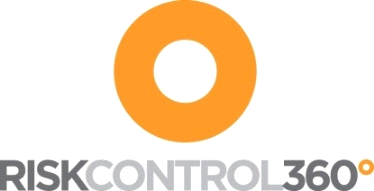 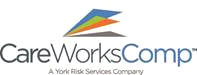 